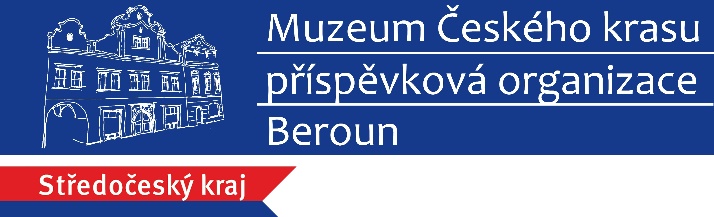 Tisková zprávaV Hořovicích vystoupí Aleš HámaBeroun 10. května 2022Divadlo A. Dvořáka Příbram uvede 23. června 2022 v Hořovicích divadelní představení Jak jsem vyhrál válku. Oblíbená a úspěšná komedie z pera Patricka Ryana diváky pobaví i dojme. Uvidíte příběh vojáka Ernesta Goodbyho, který se svérázně potýká s mašinérií armády. Svým naivním a důkladně poctivým přístupem ke všemu a všem uvádí v šílenství ty, kteří v rozkazech a drilu nalezli smysl svého života. Každý nadřízený se ho snaží co nejdříve zbavit!V hlavní roli herec, muzikant a moderátor Aleš Háma.Pořadatel: Muzeum Hořovicka (pobočka Muzea Českého krasu)Místo: nádvoří Starého zámku, Vrbnovská 27, HořoviceZačátek: 19:30Vstupné: 200 Kč
Vstupenky je možné zakoupit od 1. června na pokladně Muzea Hořovicka v otevírací době úterý až neděle 9 – 12 a 12:30 – 17 hod. Rezervace na tel. 311 624 101 nebo na emailu pokladna@muzeum-beroun.czAkce se koná s finanční podporou Středočeského kraje v rámci festivalu Středočeské kulturní léto.
Muzeum Českého krasu v jeho rámci ještě uspořádá 15. 7. 2022 v Berouně koncert Štěpána a Jana-Matěje Raka a 19. 8. 2022 na hradě Točník koncert Karla Plíhala.V případě jakýchkoli dotazů se na mě obraťte.S pozdravemMgr. Vlastimil Kerlpracovník propagace, PR a marketinguvedoucí oddělení návštěvnického provozuMuzeum Českého krasu, p.o.Husovo náměstí 87, 266 01 Beroun 
telefon: 601 374 208www.muzeum-beroun.cz 
propagace@muzeum-beroun.czwww.facebook.com/muzeumberounwww.facebook.com/geoparkbarrandien